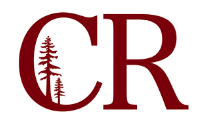 Data Owners GroupTuesday, November 28, 2017
9:00 – 10:00
Boardroom/WebExAgendaPurpose: 
Discuss Datatel and data related concerns with all stakeholders across the DistrictOutcomes: 
Awareness of: (1) SQL Go-Live dates and (2) SQL Testing Environment. Agreement on Spring 2018 Drop for Non-payment processPreparation Required:
Review current Drop for Non-payment process/steps.In attendance: Hays, James; Cossey, Tom ; Chown, Paul; Seher, Kristy; Schmitcke, Tiffany; Connor, Rianne; Mendenhall, Hart;  Duffy, Anna; Barber, Ericka; Jose Serrano; Bareilles Heidi, Hill, Angelina;  Cockrum, Shereen; Hall, Sheila; Vaughan, Tina; Hash, Joe; Krueger, Cheryl ; Barbero, NatalieBy phone: NA OpeningReview purpose & outcomesAgenda 9:00am-9:05amSQL Go-Live Confirm Go Live Dates: 3/9-3/12Notes: Ensure that these dates are communicated back to your departments. Datatel will be unavailable during the migration! A mock migration will occur at the end of January for IT to ensure that they are prepared for the migration. 9:05am-9:10amSQL TestingDiscuss testing environment for SQLNotes: Contact Tom Cossey to schedule a time to test. Consider testing X/custom processes and regular Datatel delivered processes. Provide a list of processes to Tom prior to arriving to the testing lab. Testing needs to occur sooner rather than later to ensure correct functioning. Consider coordinating testing with other departments where your processes connect to ensure appropriate timing.9:10am-9:30amDrop for Non-paymentReview updated Drop for Non-payment processNotes: Drop for Non-payment is occurring on 12/13/17. Be sure to tell your departments that Datatel will be down on 12/13 until around noon. A banner is up on the website, a message had been posted to FB about the process and along with messages about NelNet payment plans. The BO and A&R are actively reaching out to students to encourage them to make payment arrangements prior to the Drop for non-payment date. Payment plans are set up thru WebAdvisor. Send any feedback regarding payment plans options to Ericka Barber.9:30am-9:55amFuture Agenda ItemsDiscussion on agenda items for future meetingsNotes: Kyle McCans from IT is leaving CR. His last day is 12.8.17. There will need to be changes regarding all of the processes he currently handles including MIS.MMAP information- Pulling placement data directly from CCCApply application into Datatel to use as placements.Preferred name process in Canvas.9:55am-10:00amClosingConfirm understanding & agreement on outcomesEvaluate meeting9:55am-10:00am